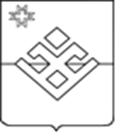 ПОСТАНОВЛЕНИЕАдминистрации муниципального образования                                           «Пугачевское» от  28 сентября  2020 г.	                                	                                          № 32с. ПугачевоОб отмене особого противопожарного	                                              режима	на территории муниципальногообразования «Пугачевское»      В соответствии с Федеральным законом от 21 декабря 1994 года № 69-ФЗ «О пожарной безопасности», в связи с наступлением осенне-зимнего периода, руководствуясь Уставом муниципального образования «Пугачевское», Администрация муниципального образования «Пугачевское» ПОСТАНОВЛЯЕТ:             1. Отменить особый противопожарный режим на территории муниципального образования «Пугачевское» с 28 сентября 2020  года.               2. Признать утратившим силу постановление Администрации муниципального образования «Пугачевское» от  06 апреля 2020 года № 18 «О введении	особого противопожарного	режима на территории муниципального образования «Пугачевское».           3. Ведущему-специалисту Косаревой М.Н. настоящее постановление разместить на официальном сайте  муниципального образования «Пугачевское»            4.    Контроль за исполнением настоящего постановления оставляю за собой.Глава муниципальногообразования «Пугачевское                                                          Е.В. Бесогонова